Colegiul Tehnic T.F. ,,Anghel Saligny’’ – SimeriaStructura: Școala Gimnazială ,,Sigismund Toduță’’                    Numele elevului .......................................Profesor, Cosma Teodora                                                               Clasa a V- a ...		Test de evaluare – R. 1Se acordă 1 punct din oficiu.1p – 1. În tabelul de mai jos, sunt înregistrate și grupate rezultatele obținute de elevii claselor                                       a V – a la olimpiada de matematică. Precizați câți elevi au obținut nuta 7.2p - 2. Precizați, valorile procentuale lipsă, din diagrama circulară din figura 1, de mai jos: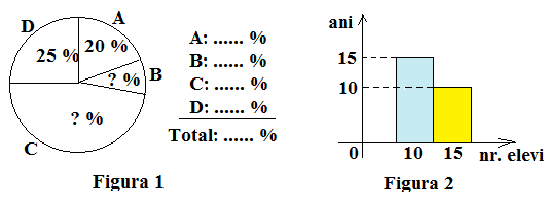 2p - 3. Calculați media de vârstă a elevilor unei clase, folosind datele din figura 2, de mai sus.2p – 4. Rezolvați în mulțimea numerelor naturale: a) x – 1 = 5;   b) x + 3 < 7.2p – 5. Aflați un număr natural, știind că triplul sumei dintre acesta și  71  este egal cu 600.Notă: Timpul de lucru este de 40 – 45 minute.Colegiul Tehnic T.F. ,,Anghel Saligny’’ – SimeriaStructura: Școala Gimnazială ,,Sigismund Toduță’’                    Numele elevului .......................................Profesor, Cosma Teodora                                                               Clasa a V- a ...		Test de evaluare – R. 2Se acordă 1 punct din oficiu.1p – 1. În tabelul de mai jos, sunt înregistrate și grupate rezultatele obținute de elevii claselor                                       a V – a la olimpiada de matematică. Precizați câți elevi au obținut nuta 9.2p - 2. Precizați, valorile procentuale lipsă, din diagrama circulară din figura 1, de mai jos: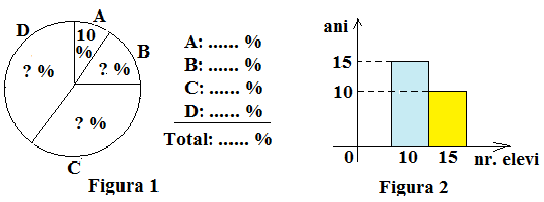 2p - 3. Calculați media de vârstă a elevilor unei clase, folosind datele din figura 2, de mai sus.2p – 4. Rezolvați în mulțimea numerelor naturale: a) x + 1 = 6;   b) x - 2 > 1.2p – 5. Aflați numerele naturale care reprezintă numerele paginilor la care este deschisă o carte,                               știind că suma acestora  este egală cu 251.Notă: Timpul de lucru este de 40 – 45 minute.Note45678910Nr. elevi24557311Note45678910Nr. elevi5213546